Constituents of the Residency Review Committee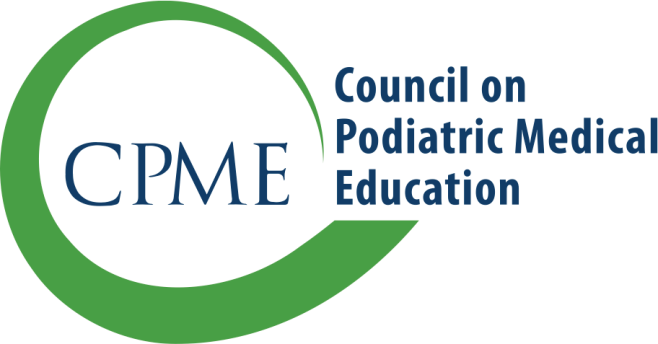 Council on Podiatric Medical EducationAmerican Board of Podiatric MedicineAmerican Board of Foot and Ankle SurgeryPMSR EVALUATION TEAM REPORT CONFIDENTIALSUMMARY OF FINDINGSINSTRUCTIONS TO EVALUATION TEAM:In response to each question below, please write concise and relevant narrative statements. Your comments should be specific to each statement, include sufficient detail to describe all areas of activity, and be supported with factual data. The information that you provide must be consistent with information provided elsewhere in the report. The questions will not appear in the summary of findings presented to the sponsoring institution.Describe the sponsoring institution. (Responses should address, but not be limited to, the following areas: accreditation, number of beds, information on co-sponsorship [if applicable], other residency programs provided).b.	Describe the administrative structure of the residency and any potential changes under consideration (e.g., institutional affiliations and training provided, who is responsible for coordinating the program’s activities at the sponsoring institution and the affiliated institution [if applicable], time resident spends at other sites [if applicable], increases or decreases in positions).c.	Describe the curricular structure of the residency program and any potential changes under consideration by the program (e.g., competencies, rotations, extent of office experiences, involvement of podiatric and non-podiatric medical faculty, didactic experiences).d.	Describe the strengths of the program.e.	Describe the weaknesses of the program.f.	Describe any other factors that may be important regarding the approval status of this program.COMMENDATIONS, RECOMMENDATIONS, AND AREAS OF NONCOMPLIANCEBased on the on-site evaluation process, the evaluation team may identify areas of potential noncompliance. The sponsoring institution receives a draft copy of the evaluation team report for correction of factual errors. The sponsoring institution is encouraged to respond in writing to areas of potential noncompliance and recommendations identified by the evaluation team, and provide documentation to support the response. The draft copy of the evaluation team report, and any response and documentation submitted by the sponsoring institution, is then considered by the Residency Review Committee. Based upon a recommendation from the Committee, the Council determines the approval status of the program. The sponsoring institution receives a final copy of the evaluation team report and is notified of the approval action of the Council. Areas of noncompliance determined by the Council may include, but are not limited to, those indicated by the evaluation team. The institution will be requested to submit documentation of progress made in addressing areas of noncompliance and/or concerns expressed by the Committee or the Council.Areas of noncompliance are identified within two areas: Institutional Standards and Requirements and Program Standards and Requirements. For further description of the Council’s standards and requirements, please consult CPME 320, Standards and Requirements for Approval of Podiatric Medicine and Surgery Residencies (July 2015).INSTRUCTIONS TO EVALUATION TEAM:During the residency on-site evaluation, the evaluation team will gather detailed information as to whether the requirements of the residency program have been met. Compliance with the requirements provides an indication of whether the broader educational standard has been met. In the requirements, the verb “shall” is used to indicate conditions that are imperative to demonstrate compliance. In responding to the questions/statements, please be aware that if the guidelines in CPME 320 utilize the verbs “must” and “is,” then this is how a requirement is to be interpreted, without fail. The approval status of a residency program is at risk if noncompliance with a “must” or an “is” is identified.Indicate each area of potential noncompliance and identify by number the specific requirement. Each area identified must be supported by descriptive statements that provide reasons for the assessment by the evaluation team that the program is in noncompliance. These statements must be consistent with information provided elsewhere in the report. Please keep in mind that the nature and seriousness of each area of potential noncompliance are considered in determining compliance with the related standard and ultimately in determining the approval status of the program.INSTITUTIONAL STANDARDS AND REQUIREMENTSIncludes requirements in Standards 1.0 to 3.0. There are no questions related to Standard 4.0, as the standard applies to the sponsoring institution’s responsibility to report to the Council on Podiatric Medical Education regarding the conduct of the residency program. STANDARD 1.0The sponsorship of a podiatric medicine and surgery residency is under the specific administrative responsibility of a health-care institution or college of podiatric medicine that develops, implements, and monitors the residency program.1.1	The sponsor shall be a hospital, academic health center, or college of podiatric medicine. Hospital facilities shall be provided under the auspices of the sponsoring institution or through an affiliation with an accredited institution(s) where the affiliation is specific to residency training.1.2	The health-care institution(s) in which residency training is primarily conducted shall be accredited by the Joint Commission, the American Osteopathic Association, or a health-care agency approved by the Centers for Medicare and Medicaid Services. The college of podiatric medicine shall be accredited by the Council on Podiatric Medical Education.1.3	The sponsoring institution shall formalize arrangements with each training site by means of a written agreement that defines clearly the roles and responsibilities of each institution and/or facility involved.STANDARD 2.0The sponsoring institution ensures the availability of appropriate facilities and resources for residency training.2.1 	The sponsoring institution shall ensure that the physical facilities, equipment, and resources of the primary and affiliated training site(s) are sufficient to permit achievement of the stated competencies of the residency program.2.2	The sponsoring institution shall afford the resident ready access to adequate library resources, including a diverse collection of current podiatric and non-podiatric medical texts and other pertinent reference resources (i.e., journals and audiovisual materials/instructional media).2.3	The sponsoring institution shall afford the resident ready access to adequate information technologies and resources.2.4	The sponsoring institution shall afford the resident ready access to adequate office and study spaces at the institution(s) in which residency training is primarily conducted.2.5	The sponsoring institution shall provide designated support staff to ensure efficient administration of the residency program.STANDARD 3.0The sponsoring institution formulates, publishes, and implements policies affecting the resident. Responses to questions related to requirements 3.1 – 3.5 are provided by the institution in CPME 310, Pre–Evaluation Report. The team should review this information and provide information related to any areas of potential noncompliance in response to question 10 in this section of the report. 3.1	The sponsoring institution shall utilize a residency selection committee to interview and select prospective resident(s). The committee shall include the program director and individuals who are active in the residency program.3.2	The sponsoring institution shall conduct its process of interviewing and selecting residents equitably and in an ethical manner. 3.3	The sponsoring institution shall participate in a national resident application matching service. The sponsoring institution shall not obtain a binding commitment from the prospective resident prior to the date established by the national resident matching service in which the institution participates.3.4	Application fees, if required, shall be paid to the sponsoring institution and shall be used only to recover costs associated with processing the application and conducting the interview process.3.5	The sponsoring institution shall inform all applicants as to the completeness of the application as well as the final disposition of the application (acceptance or denial).3.6	The sponsoring institution shall accept only graduates of colleges of podiatric medicine accredited by the Council on Podiatric Medical Education. Prior to beginning the residency, all applicants shall have passed the Parts I and II examinations of the National Board of Podiatric Medical Examiners.3.7	The sponsoring institution shall ensure that the resident is compensated equitably with and is afforded the same rights and privileges as other residents at the institution.3.8	The sponsoring institution shall provide the resident a written contract or letter of appointment. The contract or letter shall state whether the reconstructive rearfoot/ankle credential is being offered and the amount of the resident stipend. The contract or letter shall be signed and dated by the chief administrative officer of the institution or designated senior administrative officer, the program director, and the resident.The sponsoring institution shall include or reference the following items in the contract or letter of appointment:a.	Resident duties and hours of workb.	Duration of the agreementc.	Health insurance benefitsd.	Professional, family, and sick leave benefitse.	Leave of absencef.	Professional liability insurance coverageg.	Other benefits if provided3.10	The sponsoring institution shall develop a residency manual distributed to and acknowledged in writing by the resident at the beginning of the program and following any revisions. 3.11	The sponsoring institution shall provide the resident a certificate verifying satisfactory completion of training requirements. The certificate shall identify the program as a Podiatric Medicine and Surgery Residency and shall state the date of completion of the resident’s training.3.12	The sponsoring institution shall ensure that the residency program is established and conducted in an ethical manner.PROGRAM STANDARDS AND REQUIREMENTSIncludes requirements in Standards 5.0 to 7.0. There are no questions related to Standard 4.0, as the standard applies to the sponsoring institution’s responsibility to report to the Council on Podiatric Medical Education regarding the conduct of the residency program. STANDARD 5.0The residency program has a well-defined administrative organization with clear lines of authority and a qualified faculty.5.1	The sponsoring institution shall designate one podiatric physician as program director to serve as administrator of the residency program. The program director shall be provided proper authority by the sponsoring institution to fulfill the responsibilities required of the position.5.2	The program director shall possess appropriate clinical, administrative, and teaching qualifications suitable for implementing the residency and achieving the stated competencies of the residency.5.3	The program director shall be responsible for the administration of the residency in all participating institutions. The program director shall be able to devote sufficient time to fulfill the responsibilities required of the position. The program director shall ensure that each resident receives equitable training experiences.5.4	The program director shall participate at least annually in faculty development activities (i.e., administrative, organizational, teaching, and/or research skills for residency programs).5.5	The residency program shall have a sufficient complement of podiatric and non-podiatric medical faculty to achieve the stated competencies of the residency and to supervise and evaluate the resident.5.6	Podiatric and non-podiatric medical faculty members shall be qualified by education, training, experience, and clinical competence in the subject matter for which they are responsible.STANDARD 6.0The podiatric medicine and surgery residency is a resource-based, competency-driven, assessment-validated program that consists of three years of postgraduate training in inpatient and outpatient medical and surgical management. The sponsoring institution provides training resources that facilitate the resident’s sequential and progressive achievement of specific competencies.6.1	The curriculum shall be clearly defined and oriented to assure that the resident achieves the competencies identified by the Council.6.2	The sponsoring institution shall require that the resident maintain web-based logs in formats approved by RRC documenting all experiences related to the residency.6.3	The program shall establish a formal schedule for clinical training. The schedule shall be distributed at the beginning of the training year to all individuals involved in the training program including residents, faculty, and administrative staff.6.4	The residency program shall provide rotations that enable the resident to achieve the competencies identified by the Council and any additional competencies identified by the residency program. These rotations shall include: medical imaging; pathology; behavioral sciences; internal medicine and/or family practice; medical subspecialties; infectious disease; general surgery; surgical subspecialties; anesthesiology; emergency medicine; podiatric surgery; and podiatric medicine. The residency curriculum shall provide the resident patient management experiences in both inpatient and outpatient settings.6.5	The residency program shall ensure that the resident is certified in advanced cardiac life support for the duration of training.6.6	The residency curriculum shall afford the resident instruction and experience in hospital protocol and medical record-keeping.6.7	Didactic activities that complement and supplement the curriculum shall be available at least weekly.6.8	A journal review session, consisting of faculty and residents, shall be scheduled at least monthly to facilitate reading, analyzing, and presenting medical and scientific literature. 6.9	The residency program shall ensure that the resident is afforded appropriate faculty supervision during all training experiences. STANDARD 7.0The residency program conducts self-assessment and assessment of the resident based upon the competencies.7.1	The program director shall review, evaluate, and verify resident logs on a monthly basis.7.2	The faculty and program director shall assess and validate, on an ongoing basis, the extent to which the resident has achieved the competencies.7.3	The program director, faculty, and resident(s) shall conduct an annual self-assessment of the program’s resources and curriculum. Information resulting from this review shall be used in improving the program.ADDITIONAL INFORMATIONEACH EVALUATOR: Please write a concise and relevant narrative statement in response to each of the questions below. Your comments should be specific to each question, include sufficient detail to describe all areas of activity, and be supported with factual data. The information that you provide must be consistent with information provided previously in the report and must address the training provided in both podiatric medicine and podiatric surgery.Institution InformationInstitution InformationNameAddress 1Address 2City/State/ZipTeam InformationTeam InformationChairABFAS MemberABPM MemberMember/ObserverCPME LiaisonVisit DateResidency Information Residency Information Residency Information Residency Information Residency Information Residency Information Residency Information Date(s) of Previous Visit(s)Date(s) of Previous Visit(s)Date(s) of Previous Visit(s)Date(s) of Previous Visit(s)Date(s) of Previous Visit(s)Type of Program(s)Length of Program(s)Length of Program(s)Number of Approved PositionsNumber of Residents in the ProgramNumber of Residents in the ProgramNumber of PositionsRequested PMSR (Podiatric Medicine and Surgery Residency) 36 Months 48 Months//////////// PMSR/RRA(Podiatric Medicine and Surgery Residency with Reconstructive Rearfoot/Ankle Surgery) 36 Months 48 Months////////////Date approved by RRC to extend to 48 months (if applicable)Date approved by RRC to extend to 48 months (if applicable)Date approved by RRC to extend to 48 months (if applicable)Date approved by RRC to extend to 48 months (if applicable)Date approved by RRC to extend to 48 months (if applicable)Comments:      Comments:      Comments:      Comments:      Comments:      Comments:      Comments:      Institution(s) Visited Institution(s) Visited Administrative Staff InterviewedAdministrative Staff InterviewedChief Administrative OfficerDesignated Institutional OfficialProgram DirectorChief of Podiatric StaffDirector of Medical EducationChief of Medical StaffChief of Surgical StaffNon-Podiatric Medical Staff InterviewedNon-Podiatric Medical Staff InterviewedNamePosition and DepartmentPodiatric Medical Staff Interviewed Podiatric Medical Staff Interviewed NamePositionResidentsResidentsResidentsResidentsResidentsResidentsResidentsResidentsResidentsResidentsLast NameFirst NameCategoryYearMonthInterviewedTime Period Logs ReviewedTransfer?Program CompletedIf Transfer, Institution and Dates Covered by LogsComments:      Comments:      Comments:      Comments:      Comments:      Comments:      Comments:      Comments:      Comments:      Comments:      Institutional Requirements (see pages 9-16, CPME 320)Institutional Requirements (see pages 9-16, CPME 320) The team did not identify any areas of potential noncompliance. The team did not identify any areas of potential noncompliance.RequirementDescription of Noncompliance IssueProgram Requirements (see pages 16-31, CPME 320)Program Requirements (see pages 16-31, CPME 320) The team did not identify any areas of potential noncompliance. The team did not identify any areas of potential noncompliance.RequirementDescription of Noncompliance IssueCommendationsCommendationsRecommendationsIdentify the type(s) of institution(s) that sponsor the residency (1.1).Identify the type(s) of institution(s) that sponsor the residency (1.1).Identify the type(s) of institution(s) that sponsor the residency (1.1).Identify the type(s) of institution(s) that sponsor the residency (1.1).Identify the type(s) of institution(s) that sponsor the residency (1.1).Sponsor:  Hospital Academic health center College of Podiatric MedicineCo–sponsor: (if applicable) Hospital Academic Health Center College of Podiatric Medicine Surgery CenterIf co-sponsorship, describe the arrangement. The institutions must define their relationship to each other, with specific information related to the delineation of the extent to which financial, administrative, and teaching resources are shared. The document must describe the arrangements established for the program and the resident in the event of dissolution of the co-sponsorship. This information must be included in an appropriate agreement related to the residency program.If co-sponsorship, describe the arrangement. The institutions must define their relationship to each other, with specific information related to the delineation of the extent to which financial, administrative, and teaching resources are shared. The document must describe the arrangements established for the program and the resident in the event of dissolution of the co-sponsorship. This information must be included in an appropriate agreement related to the residency program.If co-sponsorship, describe the arrangement. The institutions must define their relationship to each other, with specific information related to the delineation of the extent to which financial, administrative, and teaching resources are shared. The document must describe the arrangements established for the program and the resident in the event of dissolution of the co-sponsorship. This information must be included in an appropriate agreement related to the residency program.If co-sponsorship, describe the arrangement. The institutions must define their relationship to each other, with specific information related to the delineation of the extent to which financial, administrative, and teaching resources are shared. The document must describe the arrangements established for the program and the resident in the event of dissolution of the co-sponsorship. This information must be included in an appropriate agreement related to the residency program.If co-sponsorship, describe the arrangement. The institutions must define their relationship to each other, with specific information related to the delineation of the extent to which financial, administrative, and teaching resources are shared. The document must describe the arrangements established for the program and the resident in the event of dissolution of the co-sponsorship. This information must be included in an appropriate agreement related to the residency program.Affiliated training sites (1.3).Affiliated training sites (1.3).Affiliated training sites (1.3).The institution provides training at an affiliated training site(s)?If no, proceed to Standard 2.If yes, please complete the chart on the following page. Yes NoTraining experiences located beyond daily commuting distance from the sponsoring institution and/or co-sponsors does not have a detrimental effect upon the educational experience of the resident.If false, please provide an explanation.       True FalseUse the space below to provide any additional information or further clarification for items that have not been addressed in this section of the report (Standard 1.0).Please provide information related to institutions that are without affiliation agreements or for which existing affiliation agreements do not comply with one or more stipulations identified below. Provide additional information in the comments section.Please provide information related to institutions that are without affiliation agreements or for which existing affiliation agreements do not comply with one or more stipulations identified below. Provide additional information in the comments section.Please provide information related to institutions that are without affiliation agreements or for which existing affiliation agreements do not comply with one or more stipulations identified below. Provide additional information in the comments section.Please provide information related to institutions that are without affiliation agreements or for which existing affiliation agreements do not comply with one or more stipulations identified below. Provide additional information in the comments section.Please provide information related to institutions that are without affiliation agreements or for which existing affiliation agreements do not comply with one or more stipulations identified below. Provide additional information in the comments section.Please provide information related to institutions that are without affiliation agreements or for which existing affiliation agreements do not comply with one or more stipulations identified below. Provide additional information in the comments section.Please provide information related to institutions that are without affiliation agreements or for which existing affiliation agreements do not comply with one or more stipulations identified below. Provide additional information in the comments section.Please provide information related to institutions that are without affiliation agreements or for which existing affiliation agreements do not comply with one or more stipulations identified below. Provide additional information in the comments section.Please provide information related to institutions that are without affiliation agreements or for which existing affiliation agreements do not comply with one or more stipulations identified below. Provide additional information in the comments section.Please provide information related to institutions that are without affiliation agreements or for which existing affiliation agreements do not comply with one or more stipulations identified below. Provide additional information in the comments section.Institution/Private Practice NameNo FormalagreementNo delineation of Financial supportNo delineation of educational contributionMissing CAO/DIOSignature(s)Missing effective or date signedIs not forwarded to the PDAffiliation expired/not renewedNo sitecoordinatorHas not been reaffirmed every 5 yrs.Has not been reaffirmed every 5 yrs.Comments:      Comments:      Comments:      Comments:      Comments:      Comments:      Comments:      Comments:      Comments:      Comments:      Comments:      Physical facilities, equipment, and resources of the primary and affiliated training site(s) are sufficient (2.1). Yes      NoIf no, please provide an explanation.      The following are available for resident training (2.1):YESNOAdequate patient treatment areasAdequate training resourcesA health information management systemAdequate operating rooms and equipmentIf no to any statement, please provide an explanation/clarification.      If no to any statement, please provide an explanation/clarification.      If no to any statement, please provide an explanation/clarification.      The sponsoring institution affords the resident ready access to the following educational resources (2.2):YESNOPodiatric textsMedical textsOther reference textsJournalsAudiovisual materialsInstructional mediaElectronic retrieval of information from medical databasesIf no to any statement, please provide an explanation/clarification.      If no to any statement, please provide an explanation/clarification.      If no to any statement, please provide an explanation/clarification.      The sponsoring institution affords the resident ready access to the following resources (2.3 – 2.5):YESNOAdequate information technologies and resources (2.3)If no, please provide an explanation.      Adequate office and study spaces at the institution(s) in which residency training is primarily conducted (2.4)If no, please provide an explanation.      Designated support staff are available to ensure efficient administration of the program (2.5)If no, please provide an explanation.      Use the space below to provide an additional information or further clarification for items that have not been addressed in this section of the report (Standard 2).Resident information (3.6).YESNOEach applicant is a graduate of an accredited college of podiatric medicineIf no, please provide an explanation.      Each resident in the PMSR passed Part I of the NBPME exam prior to beginning the residency If no, please provide an explanation.      Each resident in the PMSR passed Part II of the NBPME exam prior to beginning the residencyIf no, please provide an explanation.      Resident compensation, rights, and privileges (3.7).YESNOCompensated equitably with other residents at the institution and/or in the geographic areaIf no, please provide an explanation.      Given the same rights and privileges as other residents at the institution and/or in the geographic areaIf no, please provide an explanation.      Resident agreement (3.8).Resident agreement (3.8).Resident agreement (3.8).Resident agreement (3.8).Which type of agreement is utilized by the sponsoring institution(s) Contract      Letter of appointmentWhich type of agreement is utilized by the sponsoring institution(s) Contract      Letter of appointmentWhich type of agreement is utilized by the sponsoring institution(s) Contract      Letter of appointmentWhich type of agreement is utilized by the sponsoring institution(s) Contract      Letter of appointmentThe agreement has been signed and dated by the following individuals:YESNON/ACo–sponsored programs: Chief administrative officer/appropriate senior administrative officer of each co–sponsoring institutionChief administrative officer/appropriate senior administrative officerProgram directorResidentThe contract or letter states whether the reconstructive rearfoot/ankle credential is offeredIf no, please provide an explanation.     The contract or letter states the resident stipendIf yes, state the amount each year  $     , $     , $     , $     If no, please provide an explanation.      Letter of appointment: A written confirmation of acceptance is forwarded to the chief administrative officer(s) or the appropriate senior administrative officer(s)Co–sponsored programs: The contract describes the arrangements established for the resident and the program in the event of dissolution of the co–sponsorshipIf no, please provide an explanation.      Co–sponsored programs: Describe the contractual arrangement between the institutions and the residentCo–sponsored programs: Describe the contractual arrangement between the institutions and the residentCo–sponsored programs: Describe the contractual arrangement between the institutions and the residentCo–sponsored programs: Describe the contractual arrangement between the institutions and the residentResident contract or letter of appointment includes the following (3.9):YESNODuties of the resident and hours of workDuration of the agreementHealth insurance benefitsProfessional, family, and sick leave benefitsLeave of absenceProfessional liability insurance coverageOther benefits, if providedBriefly describe these other benefits      If no to any statement, or if the guidelines for requirement 3.9 are not fully met, please provide an explanation/clarification      Briefly describe these other benefits      If no to any statement, or if the guidelines for requirement 3.9 are not fully met, please provide an explanation/clarification      Briefly describe these other benefits      If no to any statement, or if the guidelines for requirement 3.9 are not fully met, please provide an explanation/clarification      Residency manual (3.10).YESNODistributed to the residents prior to the start of the training programReceipt of the manual by the resident acknowledged in writing The manual includes the following required components (3.10):YESNOMechanisms of appeal/due process policiesRemediation methodsRules and regulations for resident conductCurriculum and competencies specific to each rotationTraining scheduleSchedule of didactic activitiesJournal review scheduleAssessment documentsCPME 320 (or an appropriate link to the documents on CPME’s website)CPME 330 (or an appropriate link to the documents on CPME’s website)If no to any statement, please provide an explanation/clarification.      If no to any statement, please provide an explanation/clarification.      If no to any statement, please provide an explanation/clarification.      Remediation methods (3.10–b).YESNORemediation methods are appropriate Have remediation methods been utilizedIf remediation methods have been utilized, was the length of training extended for the resident?If yes, please provide an explanation.      Certificate of completion (3.11).YESNOProvided upon verification of satisfactory completion of the training requirementsThe certificate includes the following required componentsThe certificate includes the following required componentsThe certificate includes the following required componentsThe statement “Approved by the Council on Podiatric Medical Education”Program director signatureChief administrative officer/designated institutional officer signature. If co–sponsored, signatures of CAO/DIO of each institutionDate of completionIdentification of the program as “Podiatric Medicine and Surgery Residency”Identification of the added credential as “ with the added credential in Reconstructive Rearfoot/Ankle Surgery”If no to any statement, please provide an explanation/clarification.      If no to any statement, please provide an explanation/clarification.      If no to any statement, please provide an explanation/clarification.      The sponsoring institution ensures that the program is established and conducted in an ethical manner (3.2, 3.12). Yes      NoIf no, please provide an explanation.      Use the space below to provide an additional information or further clarification for items that have not been addressed in this section of the report (Standard 3).The program director (5.1).YESNOThe institution has designated one podiatric physician as the program directorIs provided proper authority by the sponsoring institution to fulfill the responsibilities of the positionsThe program director is a member of the medical staff at the institutionThe program director is a member of the GME Committee or equivalent within the institutionThe program director attends GME Committee meetingsIf no to any statement, please provide an explanation.      If no to any statement, please provide an explanation.      If no to any statement, please provide an explanation.      The program director possess the following qualifications (5.2):YESNOAppropriate clinical qualificationsAppropriate administrative qualificationsAppropriate teaching qualificationsIf no to any statement, please provide an explanation.      If no to any statement, please provide an explanation.      If no to any statement, please provide an explanation.      How many hours per week does the director devote to the residency (5.3)? Assess the program director’s administrative coordination and direction for the residency, as evidenced by his/her performance in fulfilling the following responsibilities (5.3).SatisfactoryUnsatisfactoryMaintenance of recordsTimely communication with the RRC and CPMEScheduling of training experiencesResident instructionResident supervisionReview and verification of logsResident evaluationCurriculum review and revisionProgram self-assessmentResident participation in training resourcesResident training in didactic experiencesEquitable training of residentsDoes not delegate his/her administrative duties to the residentIf one or more of the above receives a rating of unacceptable, indicate the reason(s) for this rating, including your assessment of whether the amount of time spent by the director is sufficient to fulfill responsibilities.      If one or more of the above receives a rating of unacceptable, indicate the reason(s) for this rating, including your assessment of whether the amount of time spent by the director is sufficient to fulfill responsibilities.      If one or more of the above receives a rating of unacceptable, indicate the reason(s) for this rating, including your assessment of whether the amount of time spent by the director is sufficient to fulfill responsibilities.      The director participates in faculty development activities at least annually (5.4).  Yes      NoIf yes, please describe.      If no, please provide an explanation.      Non–podiatric faculty (5.5 and 5.6).Non–podiatric faculty (5.5 and 5.6).Non–podiatric faculty (5.5 and 5.6).Identify the number of active non–podiatric facultyThe number is sufficient to:YESNOAchieve the stated competenciesSupervise the residentEvaluate the residentNon–podiatric medical faculty members take an active role in the following:Non–podiatric medical faculty members take an active role in the following:Non–podiatric medical faculty members take an active role in the following:Presenting didactic activities to the residentDiscussing patient evaluation and management with the residentReviewing patient records with the resident to ensure accuracy and completenessNon–podiatric medical faculty members are qualified by education, training, experience, and clinical competence (6.6)If no to any statement, please provide an explanation/clarification.      If no to any statement, please provide an explanation/clarification.      If no to any statement, please provide an explanation/clarification.      Podiatric faculty (5.5 and 5.6).Podiatric faculty (5.5 and 5.6).Podiatric faculty (5.5 and 5.6).Identify the number of active podiatric facultyThe number is sufficient to:YESNOAchieve the stated competenciesSupervise the residentEvaluate the residentPodiatric medical faculty members take an active role in the following:Podiatric medical faculty members take an active role in the following:Podiatric medical faculty members take an active role in the following:Presenting didactic activities to the residentDiscussing patient evaluation and management with the residentReviewing patient records with the resident to ensure accuracy and completenessPodiatric medical faculty members are qualified by education, training, experience, and clinical competence (6.6)If no to any statement, please provide an explanation/clarification.      If no to any statement, please provide an explanation/clarification.      If no to any statement, please provide an explanation/clarification.      How many podiatric faculty members (excluding the program director) who participate actively in the program are certified by (5.6)?How many podiatric faculty members (excluding the program director) who participate actively in the program are certified by (5.6)?ABFASABPMABFAS and ABPM OtherPlease provide the names and specialized qualifications of active podiatric faculty not certified by either ABFAS or ABPM. Please provide the names and specialized qualifications of active podiatric faculty not certified by either ABFAS or ABPM. Use the space below to provide an additional information or further clarification for items that have not been addressed in this section of the report (Standard 5).The curriculum is (6.1): YESNOClearly definedDistributed at the beginning of the training year to all individuals involved in the programIf no to any statement, please provide an explanation/clarification:      If no to any statement, please provide an explanation/clarification:      If no to any statement, please provide an explanation/clarification:      The curriculum provides the resident appropriate and sufficient experiences to perform the following functions (6.1):YESNOPrevent, diagnose, and medically and surgically manage diseases, disorders, and injuries of the pediatric and adult lower extremityAssess and manage the patient’s general medical and surgical statusPractice with professionalism, compassion, and concern in a legal, ethical, and moral fashionCommunicate effectively and function in a multi-disciplinary settingManage individuals and populations in a variety of socioeconomic and healthcare settingsUnderstand podiatric practice management in a multitude of healthcare delivery settingsBe professionally inquisitive, life-long learners, and teachers utilizing research, scholarly activity, and information technologies to enhance professional knowledge and clinical practiceIf no to any statement, please provide an explanation/clarification.      If no to any statement, please provide an explanation/clarification.      If no to any statement, please provide an explanation/clarification.      History and physical examinations (6.1).YESNOThe resident performs and interprets the findings of comprehensive medical history and physical examinationsThe resident develops the ability to utilize information obtained from the history and physical examination and ancillary studies to formulate an appropriate diagnosis and plan of managementIf no to any statement, please provide an explanation/clarification.      If no to any statement, please provide an explanation/clarification.      If no to any statement, please provide an explanation/clarification.      Biomechanical cases include the following components (6.1):YESNOBiomechanical evaluation that includes gait analysis on all ambulatory patientsInterpretation of findings of the biomechanical evaluationFormulating a diagnosis and appropriate treatment plan for the biomechanical pathologyIf no to any statement, please provide an explanation/clarification.      If no to any statement, please provide an explanation/clarification.      If no to any statement, please provide an explanation/clarification.      The resident participates directly in the following (6.1):YESNOMedical evaluation and management of patients from diverse populations.Urgent and emergent evaluation and management of podiatric and non-podiatric patients.If no to any statement, please provide an explanation/clarification.      If no to any statement, please provide an explanation/clarification.      If no to any statement, please provide an explanation/clarification.      ABFAS representative review of resident logs (6.1).YESNOAll residents meet or are projected to meet the MAV requirements in all podiatric surgical categoriesIf no, please complete the Podiatric Surgical Experiences chart on the following page.All residents meet or are projected to meet the diversity requirements without overrepresentation in all podiatric surgical categories(Overrepresentation is when one procedure code represents more than 33 percent of the total number of procedures logged in each procedure category and subcategory. For example, the number of partial ostectomies must not exceed 26 when the minimum of 80 required Digital procedures are logged).If no, please complete the Podiatric Surgical Diversity chart on the following page.Comment on your review of the resident’s logs regarding surgical procedures (i.e., presence of fragmentation, diversity of procedures, volume of procedures, projections for the entire training year)Comment on your review of the resident’s logs regarding surgical procedures (i.e., presence of fragmentation, diversity of procedures, volume of procedures, projections for the entire training year)Comment on your review of the resident’s logs regarding surgical procedures (i.e., presence of fragmentation, diversity of procedures, volume of procedures, projections for the entire training year)ABPM representative review of resident logs (6.1).YESNOAll residents meet or are projected to meet the MAV requirements in all podiatric medical experiencesIf no, please complete the Podiatric Medical Experiences chart on the following page.Comment on your review of the resident’s logs regarding podiatric medical experiences (i.e., patient records reflect logged resident experiences, volume of procedures, projections for the entire training year)Comment on your review of the resident’s logs regarding podiatric medical experiences (i.e., patient records reflect logged resident experiences, volume of procedures, projections for the entire training year)Comment on your review of the resident’s logs regarding podiatric medical experiences (i.e., patient records reflect logged resident experiences, volume of procedures, projections for the entire training year)Podiatric Surgical Experiences: Following review of the resident’s logs, identify which residents are not meeting or are not projected to meet the MAV requirements and identify the volume of the deficient categories in which each resident took an active part as the first assistant. (First assistant: The resident participates actively in the procedure under direct supervision of the attending.)Numbers must reflect audited statistics for all training completed to date for residents at all sites utilized and the specific period covered by these statistics. Statistics should cover each resident’s entire residency experience.Podiatric Surgical Experiences: Following review of the resident’s logs, identify which residents are not meeting or are not projected to meet the MAV requirements and identify the volume of the deficient categories in which each resident took an active part as the first assistant. (First assistant: The resident participates actively in the procedure under direct supervision of the attending.)Numbers must reflect audited statistics for all training completed to date for residents at all sites utilized and the specific period covered by these statistics. Statistics should cover each resident’s entire residency experience.Podiatric Surgical Experiences: Following review of the resident’s logs, identify which residents are not meeting or are not projected to meet the MAV requirements and identify the volume of the deficient categories in which each resident took an active part as the first assistant. (First assistant: The resident participates actively in the procedure under direct supervision of the attending.)Numbers must reflect audited statistics for all training completed to date for residents at all sites utilized and the specific period covered by these statistics. Statistics should cover each resident’s entire residency experience.Podiatric Surgical Experiences: Following review of the resident’s logs, identify which residents are not meeting or are not projected to meet the MAV requirements and identify the volume of the deficient categories in which each resident took an active part as the first assistant. (First assistant: The resident participates actively in the procedure under direct supervision of the attending.)Numbers must reflect audited statistics for all training completed to date for residents at all sites utilized and the specific period covered by these statistics. Statistics should cover each resident’s entire residency experience.Podiatric Surgical Experiences: Following review of the resident’s logs, identify which residents are not meeting or are not projected to meet the MAV requirements and identify the volume of the deficient categories in which each resident took an active part as the first assistant. (First assistant: The resident participates actively in the procedure under direct supervision of the attending.)Numbers must reflect audited statistics for all training completed to date for residents at all sites utilized and the specific period covered by these statistics. Statistics should cover each resident’s entire residency experience.Podiatric Surgical Experiences: Following review of the resident’s logs, identify which residents are not meeting or are not projected to meet the MAV requirements and identify the volume of the deficient categories in which each resident took an active part as the first assistant. (First assistant: The resident participates actively in the procedure under direct supervision of the attending.)Numbers must reflect audited statistics for all training completed to date for residents at all sites utilized and the specific period covered by these statistics. Statistics should cover each resident’s entire residency experience.Podiatric Surgical Experiences: Following review of the resident’s logs, identify which residents are not meeting or are not projected to meet the MAV requirements and identify the volume of the deficient categories in which each resident took an active part as the first assistant. (First assistant: The resident participates actively in the procedure under direct supervision of the attending.)Numbers must reflect audited statistics for all training completed to date for residents at all sites utilized and the specific period covered by these statistics. Statistics should cover each resident’s entire residency experience.Podiatric Surgical Experiences: Following review of the resident’s logs, identify which residents are not meeting or are not projected to meet the MAV requirements and identify the volume of the deficient categories in which each resident took an active part as the first assistant. (First assistant: The resident participates actively in the procedure under direct supervision of the attending.)Numbers must reflect audited statistics for all training completed to date for residents at all sites utilized and the specific period covered by these statistics. Statistics should cover each resident’s entire residency experience.Resident NameResident NameCat 1DigitalCat 2First RayCat 3Other Soft TissueCat 4, Other OsseousCat 5RRACommentsResident NameResident NameVolume(80)Volume(60)Volume(45)Volume(40)Volume(50)CommentsSample Resident6035Category 2 marginal. Due to fragmentation of cases, volume of RRA is lower than reflected in PRR. Diversity – Podiatric Surgical Experiences: Based upon the volume of procedures and cases reported in the previous chart, Podiatric Surgical Experiences, identify and complete the following chart for residents who do not meet the diversity requirements for categories 1–5. To assure proper diversity within each procedure category and subcategory, at least 33 percent of the procedure codes within each category and subcategory must be represented with first assistant procedures. For example, in the Other Osseous Foot Surgery category, at least 6 of the 18 different procedure codes must have at least one activity as first assistant. Diversity – Podiatric Surgical Experiences: Based upon the volume of procedures and cases reported in the previous chart, Podiatric Surgical Experiences, identify and complete the following chart for residents who do not meet the diversity requirements for categories 1–5. To assure proper diversity within each procedure category and subcategory, at least 33 percent of the procedure codes within each category and subcategory must be represented with first assistant procedures. For example, in the Other Osseous Foot Surgery category, at least 6 of the 18 different procedure codes must have at least one activity as first assistant. Diversity – Podiatric Surgical Experiences: Based upon the volume of procedures and cases reported in the previous chart, Podiatric Surgical Experiences, identify and complete the following chart for residents who do not meet the diversity requirements for categories 1–5. To assure proper diversity within each procedure category and subcategory, at least 33 percent of the procedure codes within each category and subcategory must be represented with first assistant procedures. For example, in the Other Osseous Foot Surgery category, at least 6 of the 18 different procedure codes must have at least one activity as first assistant. Diversity – Podiatric Surgical Experiences: Based upon the volume of procedures and cases reported in the previous chart, Podiatric Surgical Experiences, identify and complete the following chart for residents who do not meet the diversity requirements for categories 1–5. To assure proper diversity within each procedure category and subcategory, at least 33 percent of the procedure codes within each category and subcategory must be represented with first assistant procedures. For example, in the Other Osseous Foot Surgery category, at least 6 of the 18 different procedure codes must have at least one activity as first assistant. Diversity – Podiatric Surgical Experiences: Based upon the volume of procedures and cases reported in the previous chart, Podiatric Surgical Experiences, identify and complete the following chart for residents who do not meet the diversity requirements for categories 1–5. To assure proper diversity within each procedure category and subcategory, at least 33 percent of the procedure codes within each category and subcategory must be represented with first assistant procedures. For example, in the Other Osseous Foot Surgery category, at least 6 of the 18 different procedure codes must have at least one activity as first assistant. Diversity – Podiatric Surgical Experiences: Based upon the volume of procedures and cases reported in the previous chart, Podiatric Surgical Experiences, identify and complete the following chart for residents who do not meet the diversity requirements for categories 1–5. To assure proper diversity within each procedure category and subcategory, at least 33 percent of the procedure codes within each category and subcategory must be represented with first assistant procedures. For example, in the Other Osseous Foot Surgery category, at least 6 of the 18 different procedure codes must have at least one activity as first assistant. Diversity – Podiatric Surgical Experiences: Based upon the volume of procedures and cases reported in the previous chart, Podiatric Surgical Experiences, identify and complete the following chart for residents who do not meet the diversity requirements for categories 1–5. To assure proper diversity within each procedure category and subcategory, at least 33 percent of the procedure codes within each category and subcategory must be represented with first assistant procedures. For example, in the Other Osseous Foot Surgery category, at least 6 of the 18 different procedure codes must have at least one activity as first assistant. Diversity – Podiatric Surgical Experiences: Based upon the volume of procedures and cases reported in the previous chart, Podiatric Surgical Experiences, identify and complete the following chart for residents who do not meet the diversity requirements for categories 1–5. To assure proper diversity within each procedure category and subcategory, at least 33 percent of the procedure codes within each category and subcategory must be represented with first assistant procedures. For example, in the Other Osseous Foot Surgery category, at least 6 of the 18 different procedure codes must have at least one activity as first assistant. Diversity – Podiatric Surgical Experiences: Based upon the volume of procedures and cases reported in the previous chart, Podiatric Surgical Experiences, identify and complete the following chart for residents who do not meet the diversity requirements for categories 1–5. To assure proper diversity within each procedure category and subcategory, at least 33 percent of the procedure codes within each category and subcategory must be represented with first assistant procedures. For example, in the Other Osseous Foot Surgery category, at least 6 of the 18 different procedure codes must have at least one activity as first assistant. Diversity – Podiatric Surgical Experiences: Based upon the volume of procedures and cases reported in the previous chart, Podiatric Surgical Experiences, identify and complete the following chart for residents who do not meet the diversity requirements for categories 1–5. To assure proper diversity within each procedure category and subcategory, at least 33 percent of the procedure codes within each category and subcategory must be represented with first assistant procedures. For example, in the Other Osseous Foot Surgery category, at least 6 of the 18 different procedure codes must have at least one activity as first assistant. Diversity – Podiatric Surgical Experiences: Based upon the volume of procedures and cases reported in the previous chart, Podiatric Surgical Experiences, identify and complete the following chart for residents who do not meet the diversity requirements for categories 1–5. To assure proper diversity within each procedure category and subcategory, at least 33 percent of the procedure codes within each category and subcategory must be represented with first assistant procedures. For example, in the Other Osseous Foot Surgery category, at least 6 of the 18 different procedure codes must have at least one activity as first assistant. Diversity – Podiatric Surgical Experiences: Based upon the volume of procedures and cases reported in the previous chart, Podiatric Surgical Experiences, identify and complete the following chart for residents who do not meet the diversity requirements for categories 1–5. To assure proper diversity within each procedure category and subcategory, at least 33 percent of the procedure codes within each category and subcategory must be represented with first assistant procedures. For example, in the Other Osseous Foot Surgery category, at least 6 of the 18 different procedure codes must have at least one activity as first assistant. Resident NameResident NameCat 1DigitalCat 2First RayHallux ValgusCat 2First RayHallux LimitusCat 2Other First RayCat 3Other Soft TissueCat 4Other OsseousCat 5Elective Soft TissueCat 5Elective OsseousCat 5Non–electiveSoft Tissue Cat 5Non–elective OsseousResident NameResident NameNeed5 of 13Need3 of 8Need 3 of 9Need4 of 10Need6 of 19Need5 of 14Need4 of 10Need3 of 8Need3 of 8Need3 of 8Comments:       Comments:       Comments:       Comments:       Comments:       Comments:       Comments:       Comments:       Comments:       Comments:       Comments:       Comments:       Podiatric Medical Experiences: Following review of the resident’s logs, identify and complete the following chart for residents who do not or are not projected to meet the MAV requirements. If not, please identify the categories of deficiency in which each resident took an active part Numbers must reflect audited statistics for all training completed to date for residents at all sites utilized and the specific period covered by these statistics. Statistics should cover each resident’s entire residency experience.Podiatric Medical Experiences: Following review of the resident’s logs, identify and complete the following chart for residents who do not or are not projected to meet the MAV requirements. If not, please identify the categories of deficiency in which each resident took an active part Numbers must reflect audited statistics for all training completed to date for residents at all sites utilized and the specific period covered by these statistics. Statistics should cover each resident’s entire residency experience.Podiatric Medical Experiences: Following review of the resident’s logs, identify and complete the following chart for residents who do not or are not projected to meet the MAV requirements. If not, please identify the categories of deficiency in which each resident took an active part Numbers must reflect audited statistics for all training completed to date for residents at all sites utilized and the specific period covered by these statistics. Statistics should cover each resident’s entire residency experience.Podiatric Medical Experiences: Following review of the resident’s logs, identify and complete the following chart for residents who do not or are not projected to meet the MAV requirements. If not, please identify the categories of deficiency in which each resident took an active part Numbers must reflect audited statistics for all training completed to date for residents at all sites utilized and the specific period covered by these statistics. Statistics should cover each resident’s entire residency experience.Podiatric Medical Experiences: Following review of the resident’s logs, identify and complete the following chart for residents who do not or are not projected to meet the MAV requirements. If not, please identify the categories of deficiency in which each resident took an active part Numbers must reflect audited statistics for all training completed to date for residents at all sites utilized and the specific period covered by these statistics. Statistics should cover each resident’s entire residency experience.Podiatric Medical Experiences: Following review of the resident’s logs, identify and complete the following chart for residents who do not or are not projected to meet the MAV requirements. If not, please identify the categories of deficiency in which each resident took an active part Numbers must reflect audited statistics for all training completed to date for residents at all sites utilized and the specific period covered by these statistics. Statistics should cover each resident’s entire residency experience.Podiatric Medical Experiences: Following review of the resident’s logs, identify and complete the following chart for residents who do not or are not projected to meet the MAV requirements. If not, please identify the categories of deficiency in which each resident took an active part Numbers must reflect audited statistics for all training completed to date for residents at all sites utilized and the specific period covered by these statistics. Statistics should cover each resident’s entire residency experience.Resident NameResident NameBiomechanicsComp. H&PsTraumaPodopediatricsCommentsVolume(75)Volume(50)Volume(50)Volume(25)Sample Resident3045Resident not logging biomechanical experiences. Review of charts demonstrates resident is performing focused rather than comprehensive H&Ps, reducing the reported volume to 45.Logs (6.2).YESNOWeb-based logs documenting all experiences related to the residencyWeb-based logs are in a format approved by the RRCThe resident web-based logging system is  Podiatry Residency Resource      Other (Specify)      The resident web-based logging system is  Podiatry Residency Resource      Other (Specify)      The resident web-based logging system is  Podiatry Residency Resource      Other (Specify)      If no to any statement, please provide an explanation/clarification.      If no to any statement, please provide an explanation/clarification.      If no to any statement, please provide an explanation/clarification.      Training schedule (6.3).YESNOThe institution has established a formal schedule for clinical trainingThe schedule is distributed to all individuals involved in the training program (faculty, residents, and administrative staff)If no to any statement, please provide an explanation/clarification.      If no to any statement, please provide an explanation/clarification.      If no to any statement, please provide an explanation/clarification.      The training schedule identifies the following (6.3):YESNORotationsDates of each rotationLength of each rotationFormat (e.g., block, sequential, case–by–case, etc.)Location of each rotationPercentage of the program conducted in a podiatric private office based setting:      If the percentage if greater than 20, please provide an explanation.      Percentage of the program conducted in a podiatric private office based setting:      If the percentage if greater than 20, please provide an explanation.      Percentage of the program conducted in a podiatric private office based setting:      If the percentage if greater than 20, please provide an explanation.      The curriculum (6.4).YESNOProvides the resident experience in patient management in both inpatient and outpatient settings rotationsDeveloped in collaboration with appropriate faculty (e.g. program director, chief of surgery, etc.)If no to any statement, please provide an explanation/clarification:      If no to any statement, please provide an explanation/clarification:      If no to any statement, please provide an explanation/clarification:      Complete the following chart to provide the requested information about the rotations provided. Additional information may be provided in “Comments.”Complete the following chart to provide the requested information about the rotations provided. Additional information may be provided in “Comments.”Complete the following chart to provide the requested information about the rotations provided. Additional information may be provided in “Comments.”Complete the following chart to provide the requested information about the rotations provided. Additional information may be provided in “Comments.”Complete the following chart to provide the requested information about the rotations provided. Additional information may be provided in “Comments.”Complete the following chart to provide the requested information about the rotations provided. Additional information may be provided in “Comments.”Complete the following chart to provide the requested information about the rotations provided. Additional information may be provided in “Comments.”Complete the following chart to provide the requested information about the rotations provided. Additional information may be provided in “Comments.”Complete the following chart to provide the requested information about the rotations provided. Additional information may be provided in “Comments.”Complete the following chart to provide the requested information about the rotations provided. Additional information may be provided in “Comments.”Complete the following chart to provide the requested information about the rotations provided. Additional information may be provided in “Comments.”Complete the following chart to provide the requested information about the rotations provided. Additional information may be provided in “Comments.”Complete the following chart to provide the requested information about the rotations provided. Additional information may be provided in “Comments.”RotationOfferedOfferedAdequateAdequateFormatLengthLengthSupervisionSupervisionParticipationParticipationLocationRotationYesNoYesNoFormatLengthLengthAdequateInadequateActiveObservationLocationRequired Rotations:Required Rotations:Required Rotations:Required Rotations:Required Rotations:Required Rotations:Required Rotations:Required Rotations:Required Rotations:Required Rotations:Required Rotations:Required Rotations:Required Rotations:AnesthesiologyBehavioral SciencesEmergency MedicineFamily PracticeInfectious DiseaseInternal MedicineMedical ImagingPathologyGeneral Surgery (competencies & assessments separate from vascular surgery)Podiatric MedicinePodiatric SurgeryMedical subspecialty rotations (include training in at least two of the following)Medical subspecialty rotations (include training in at least two of the following)Medical subspecialty rotations (include training in at least two of the following)Medical subspecialty rotations (include training in at least two of the following)Medical subspecialty rotations (include training in at least two of the following)Medical subspecialty rotations (include training in at least two of the following)Medical subspecialty rotations (include training in at least two of the following)Medical subspecialty rotations (include training in at least two of the following)Medical subspecialty rotations (include training in at least two of the following)Medical subspecialty rotations (include training in at least two of the following)Medical subspecialty rotations (include training in at least two of the following)Medical subspecialty rotations (include training in at least two of the following)Medical subspecialty rotations (include training in at least two of the following)Burn UnitDermatologyEndocrinologyGeriatricsIntensive/Critical CareNeurologyPain ManagementPediatricsPhysical Medicine and RehabilitationRheumatologyWound CareTime spent in the Infectious Disease rotation + time spent in the Internal Medicine and/or Family Practice rotation + time spent in the two Medical Subspecialty rotation = at least three full-time months of training:   Yes      No. If no, please provide an explanation:      Time spent in the Infectious Disease rotation + time spent in the Internal Medicine and/or Family Practice rotation + time spent in the two Medical Subspecialty rotation = at least three full-time months of training:   Yes      No. If no, please provide an explanation:      Time spent in the Infectious Disease rotation + time spent in the Internal Medicine and/or Family Practice rotation + time spent in the two Medical Subspecialty rotation = at least three full-time months of training:   Yes      No. If no, please provide an explanation:      Time spent in the Infectious Disease rotation + time spent in the Internal Medicine and/or Family Practice rotation + time spent in the two Medical Subspecialty rotation = at least three full-time months of training:   Yes      No. If no, please provide an explanation:      Time spent in the Infectious Disease rotation + time spent in the Internal Medicine and/or Family Practice rotation + time spent in the two Medical Subspecialty rotation = at least three full-time months of training:   Yes      No. If no, please provide an explanation:      Time spent in the Infectious Disease rotation + time spent in the Internal Medicine and/or Family Practice rotation + time spent in the two Medical Subspecialty rotation = at least three full-time months of training:   Yes      No. If no, please provide an explanation:      Time spent in the Infectious Disease rotation + time spent in the Internal Medicine and/or Family Practice rotation + time spent in the two Medical Subspecialty rotation = at least three full-time months of training:   Yes      No. If no, please provide an explanation:      Time spent in the Infectious Disease rotation + time spent in the Internal Medicine and/or Family Practice rotation + time spent in the two Medical Subspecialty rotation = at least three full-time months of training:   Yes      No. If no, please provide an explanation:      Time spent in the Infectious Disease rotation + time spent in the Internal Medicine and/or Family Practice rotation + time spent in the two Medical Subspecialty rotation = at least three full-time months of training:   Yes      No. If no, please provide an explanation:      Time spent in the Infectious Disease rotation + time spent in the Internal Medicine and/or Family Practice rotation + time spent in the two Medical Subspecialty rotation = at least three full-time months of training:   Yes      No. If no, please provide an explanation:      Time spent in the Infectious Disease rotation + time spent in the Internal Medicine and/or Family Practice rotation + time spent in the two Medical Subspecialty rotation = at least three full-time months of training:   Yes      No. If no, please provide an explanation:      Time spent in the Infectious Disease rotation + time spent in the Internal Medicine and/or Family Practice rotation + time spent in the two Medical Subspecialty rotation = at least three full-time months of training:   Yes      No. If no, please provide an explanation:      Time spent in the Infectious Disease rotation + time spent in the Internal Medicine and/or Family Practice rotation + time spent in the two Medical Subspecialty rotation = at least three full-time months of training:   Yes      No. If no, please provide an explanation:      Surgical subspecialty rotation includes training in at least one of the followingSurgical subspecialty rotation includes training in at least one of the followingSurgical subspecialty rotation includes training in at least one of the followingSurgical subspecialty rotation includes training in at least one of the followingSurgical subspecialty rotation includes training in at least one of the followingSurgical subspecialty rotation includes training in at least one of the followingSurgical subspecialty rotation includes training in at least one of the followingSurgical subspecialty rotation includes training in at least one of the followingSurgical subspecialty rotation includes training in at least one of the followingSurgical subspecialty rotation includes training in at least one of the followingSurgical subspecialty rotation includes training in at least one of the followingSurgical subspecialty rotation includes training in at least one of the followingSurgical subspecialty rotation includes training in at least one of the followingOrthopedic SurgeryPlastic SurgeryVascular SurgeryOther rotationsOther rotationsOther rotationsOther rotationsOther rotationsOther rotationsOther rotationsOther rotationsOther rotationsOther rotationsOther rotationsOther rotationsOther rotationsOther      Other      Other      Other      Other      Comments:      Comments:      Comments:      Comments:      Comments:      Comments:      Comments:      Comments:      Comments:      Comments:      Comments:      Comments:      Comments:      The resident performs (and/or orders) and interprets appropriate diagnostic studies, including the following (6.1, 6.4):YESNOLaboratory tests (e.g., hematology, serology/immunology, toxicology, and microbiology.Other diagnostic studies (e.g., electrodiagnostic, non-invasive vascular, bone mineral densitometry, compartment pressure. EKG.Other (please specify):      Other (please specify):      Other (please specify):      If no to any training experience, please provide an explanation/clarification:      If no to any training experience, please provide an explanation/clarification:      If no to any training experience, please provide an explanation/clarification:      Describe the qualifications (including education, training, and experience) of the medical faculty member(s) who provides training in infectious disease. (5.6, 6.1, 6.4)The general surgery and surgical subspecialties rotations include the following required components (6.1, 6.4):YESNOUnderstanding management of preoperative and postoperative surgical patients with emphasis on complications.Enhancing surgical skills.Understanding surgical procedures and principles applicable to non-podiatric surgical specialties.Other (please specify):      Other (please specify):      Other (please specify):      If no to any training experience, please provide an explanation/clarification.      If no to any training experience, please provide an explanation/clarification.      If no to any training experience, please provide an explanation/clarification.      Advanced Cardiac Life Support Certification (6.5).YESNOThe resident is ACLS certified for the duration of trainingACLS certification was obtained within six months of the resident’s start date.If no to either statement, please provide an explanation/clarification.     If no to either statement, please provide an explanation/clarification.     If no to either statement, please provide an explanation/clarification.     The residency curriculum includes instruction and experience in hospital protocol and medical record-keeping (6.6). Yes      NoIf no, please provide an explanation.     The program director assures that patient records document accurately the resident’s participation in the following (6.6):YESNOPerforming history and physical examinations.Recording operative reports, discharge summaries, and progress notes.If no to either statement, please provide an explanation/clarification.      If no to either statement, please provide an explanation/clarification.      If no to either statement, please provide an explanation/clarification.      Didactic activities that complement and supplement the curriculum (6.7).YESNOProvided at least weeklyProvided in a variety of formatsIf no, please provide an explanation.      If no, please provide an explanation.      If no, please provide an explanation.      Complete the following chart to provide the requested information about the didactic activities provided. Additional information may be provided in “Comments” (6.7).Complete the following chart to provide the requested information about the didactic activities provided. Additional information may be provided in “Comments” (6.7).Complete the following chart to provide the requested information about the didactic activities provided. Additional information may be provided in “Comments” (6.7).Complete the following chart to provide the requested information about the didactic activities provided. Additional information may be provided in “Comments” (6.7).Complete the following chart to provide the requested information about the didactic activities provided. Additional information may be provided in “Comments” (6.7).Didactic ActivitiesDidactic ActivitiesFrequencyProvided byCommentsCadaver dissectionsCase discussionsClinical pathology conferencesContinuing educationInformal lecturesLecturesMorbidity and mortality conferencesPRESENT lecturesREDrCResearch methodology (required)Teaching roundsTumor conferencesOther (identify)Other (identify)Other (identify)Other (identify)There is a journal review session to facilitate the resident’s reading, analyzing, and presenting medical and scientific literature (6.8). Yes      NoHow often does it meet?       Who participates?      If no, please provide an explanation.      The resident is afforded appropriate faculty supervision during all training experiences (6.9). Yes      NoIf no, please provide an explanation.      Use the space below to provide an additional information or further clarification for items that have not been addressed in this section of the report (Standard 6).Program director review of resident logs (7.1).YESNOReviewed and verified on a monthly basisLogs do not include fragmentation of proceduresLogs do not include miscategorization of proceduresLogs do not include duplication of proceduresProcedure notes support the selected experiencesResidents are meeting the MAVs prior to completion of trainingResidents are meeting the diversity requirements prior to completion of trainingIf no to any statement, please provide an explanation.      If no to any statement, please provide an explanation.      If no to any statement, please provide an explanation.      Assessment forms include the following required components (7.2 a):YESNOCompleted for all rotationsIf no, please identify the rotations with missing/incomplete assessments.      Dates coveredName and signature of and date signed by the faculty memberName and signature of and date signed by the residentName and signature of and date signed by the directorAssess competencies specific to each rotationAssess communication skills, professional behavior, attitudes, and initiativeThe timing of the assessment allows sufficient opportunity for remediationIf no to any statement, please provide an explanation.      If no to any statement, please provide an explanation.      If no to any statement, please provide an explanation.      The program director conducts a formal meeting, at least semi-annually, with the resident (7.2–b). Yes      NoIf no, please provide an explanation.      In–training exams (7.2–c).YESNOIn–training exams are required.If required, the sponsoring institution pays fees associated with the exams.If no to any statement, please provide an explanation.      If no to any statement, please provide an explanation.      If no to any statement, please provide an explanation.      A formal process exists for annual self-assessment of the program’s resources and curriculum (7.3).  Yes      NoIf no, please provide an explanation.      If yes, describe the process including the following aspects:Identification of individuals involved (e.g. program director, faculty, and the residents):Performance data utilized (i.e., evaluation of the program’s compliance with the standards and requirements of the Council, the resident’s formal evaluation of the program, the director’s formal evaluation of the faculty, and the extent to which the didactic activities complement and supplement the curriculum):Measures of program outcomes utilized (i.e., success of previous residents in private practice and teaching environments, board certification pass rates, hospital appointments, and publications):Results of the review (i.e., whether the curriculum is relevant to the competencies, the extent to which the competencies are being achieved, whether all those involved understand the competencies, and whether the resources need to be enhanced, modified, or reallocated to assure that the competencies can be achieved):Use the space below to provide an additional information or further clarification for items that have not been addressed in this section of the report (Standard 7).Describe the types of inpatient podiatric management experiences afforded the resident. Comment on your overall impression of resident training evident through your review of patient charts and x-rays. Comment on the diversity of the podiatric patient population available for residency training. Describe the methods by which the curriculum includes the development of patient-physician communication skills. Provide a brief summary to describe the training provided in podiatric medicine. This summary should be a compilation of the information obtained through the pre-evaluation materials, review of patient charts and x-rays, review of resident logs, and interviews conducted. This brief summary will be included in the overall summary of findings provided the programProvide a brief summary to describe the training provided in podiatric surgery. This summary should be a compilation of the information obtained through the pre-evaluation materials, review of patient charts and x-rays, review of resident logs, and interviews conducted. This brief summary will be included in the overall summary of findings provided the program.